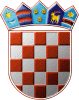 REPUBLIKA HRVATSKAKRAPINSKO – ZAGORSKA ŽUPANIJAGRAD ZLATARGRADSKO VIJEĆEKLASA: 021-05/21-01/01URBROJ: 2211/01-01-21-9U Zlataru 17. ožujka 2021.Temeljem članka 58. stavka 7. Poslovnika Gradskog vijeća Grada Zlatara („Službeni glasnik Krapinsko-zagorske županije“ broj 27/13.), Gradsko vijeće Grada Zlatara na 33. sjednici održanoj 17. ožujka 2021. godine donosiZAKLJUČAKZapisnik 32. sjednice Gradskog vijeća Grada Zlatara, KLASA: 021-05/21-01/01, URBROJ: 2211/01-01-21-3 održane 28. siječnja 2021. godine, usvaja se bez primjedbi.  PREDSJEDNICADanijela FindakDOSTAVITI:Prilog zapisniku,Evidencija,Arhiva.